Δήλωση ΣυμμετοχήςΠαρακαλώ όπως συμπληρώσετε και αποστείλετε την αίτηση στο φαξ 22516118 ή μέσω ταχυδρομείου στο P.O. Box 24874, 1304 Λευκωσία, Κύπρος  ή ηλεκτρονικά στην διεύθυνσηinfo@katanalotis.org.cyΔήλωση Συμμετοχής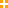 